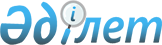 О внесении изменений в постановление акимата города Шымкент от 8 декабря 2020 года № 769 "О предоставлении кандидатам помещений для встреч с избирателями и определении мест для размещения агитационных печатных материалов"Постановление акимата города Шымкент от 16 августа 2022 года № 1579. Зарегистрировано в Министерстве юстиции Республики Казахстан 17 августа 2022 года № 29161
      Акимат города Шымкент ПОСТАНОВЛЯЕТ:
      1. Внести в постановление акимата города Шымкент от 8 декабря 2020 года № 769 "О предоставлении кандидатам помещений для встреч с избирателями и определении мест для размещения агитационных печатных материалов" (зарегистрировано в Реестре государственной регистрации нормативных правовых актов за № 141) следующие изменения:
      заголовок указанного постановления изложить в новой редакции:
      "Об определении мест для размещения агитационных печатных материалов для всех кандидатов";
      преамбулу указанного постановления изложить в новой редакции:
      "В соответствии с пунктом 6 статьи 28 Конституционного Закона Республики Казахстан "О выборах в Республике Казахстан", акимат города Шымкент ПОСТАНОВЛЯЕТ:";
      пункт 1 указанного постановления исключить;
      приложение 1 к указанному постановлению исключить;
      приложение 2 к указанному постановлению изложить в новой редакции согласно приложению к настоящему постановлению;
      гриф согласования, расположенный в левом нижнем углу указанного постановления изложить в новой редакции:
      ""СОГЛАСОВАНО"
      Шымкентская городская избирательная комиссия".
      2. Государственному учреждению "Управление внутренней политики и по делам молодежи города Шымкент" в установленном законодательством Республики Казахстан порядке обеспечить:
      1) государственную регистрацию настоящего постановления в Министерстве юстиции Республики Казахстан;
      2) размещение настоящего постановления на интернет-ресурсе акимата города Шымкент после его официального опубликования.
      3. Контроль за исполнением настоящего постановления возложить на курирующего заместителя акима города Шымкент.
      4. Настоящее постановление вводится в действие со дня его первого официального опубликования.
      "СОГЛАСНОВАНО"
      Шымкентская городская
      избирательная комиссия Места для размещения агитационных печатных материалов для всех кандидатов
					© 2012. РГП на ПХВ «Институт законодательства и правовой информации Республики Казахстан» Министерства юстиции Республики Казахстан
				
      Аким города Шымкент

М. Айтенов
Приложение к постановлению
Акимата города Шымкент
от 16 августа 2022 года № 1579Приложение 2
к постановлению акимата
города Шымкента
от 8 декабря 2020 года № 769
Абайский район
Абайский район
1.
Улица Желтоксан, возле здания Ассамблеи народов Казахстана 
2.
Улица Г. Иляева, возле здания университета "Мирас"
3.
Улица 1 мая, возле здания университета "Мирас" 
4.
Улица А. Аскарова, возле здания государственного коммунального казенного предприятия "Шымкентский городской театр оперы и балета" Управления культуры, развития языков и архивов города Шымкент
5.
Проспект Республики, возле остановки "Колос" 
6.
На пересечении проспекта Абая и улицы Н.Исмайлова, возле здания закрытого акционерного общества "Южполиметалл"
7.
Проспект Абая, напротив здания государственного коммунального предприятия на праве хозяйственного ведения "Городской родильный дом №2" Управления здравоохранения города Шымкент 
8.
Темирлановское шоссе, возле рынка "Жана Шахар"
9.
Улица С.Кожанова, возле здания товарищества с ограниченной ответственностью "Орда"
10.
Микрорайон "Кызылжар", улица Жиделибайсын, возле дома № 64
11.
Микрорайон "Катын копир", улица Аль-Фараби, возле дома № 94
12.
Микрорайон "Казыгурт", улица К. Жандарбекова, возле дома № 179
13.
Микрорайон "Турлан", улица Шмидта, возле остановки "Турланская экспедиция" 
14.
На пересечении Темирланского шоссе и улицы Арыстанбаб
15.
Жилой массив "Кызылжар", улица Фабричная, возле здания товарищества с ограниченной ответственностью "Шымкент кус"
16.
Жилой массив "Игилик", на пересечении улиц Б.Искакова и В.Терешковой
17.
Жилой массив "Жанаталап", возле здания Шымкентского городского дома культуры Жанаталап
18.
Жилой массив "20 лет Независимости", улица Абылайхана, возле остановки "Кокбулак"
19.
Жилой массив "Черноводск", улица Манкараева, возле остановки "Жорабай ата"
20.
Жилой массив "Акжар", улица Г. Муратбаева, возле здания коммунального государственного учреждения "Общеобразовательная средняя школа №122 Акжар" Управления образования города Шымкент
Енбекшинский район
Енбекшинский район
1.
Улица Елшибек батыра, возле здания почтового отделения №8 акционерного общества "Казпочта"
2.
Микрорайон № 17, возле здания почтового отделения №6 акционерного общества "Казпочта"
3.
Улица Г.Иляева возле здания почтового отделения № 14 акционерного общества "Казпочта"
4.
16 микрорайон, улица Жибек жолы, возле остановки "Коктем"
5.
Микрорайон "Терискей", возле здания филиала некоммерческого акционерного общества "Государственная корпорация "Правительство для граждан" по городу Шымкент
6.
Микрорайон "Терискей", возле здания коммунального государственного учреждения "Школа-лицей №46" Управления образования города Шымкент
7.
Улица Ж.Алдиярова, возле здания товарищество с ограниченной ответственностью "Медицинский центр доктора Орынбаева"
8.
Улица Сайрам, возле здания государственного коммунального предприятия на праве хозяйственного ведения "Городская поликлиника №5" Управления здравоохранения города Шымкент
9.
Жилой массив "Абдулабад", улица Абдулабад, возле здания коммунального государственного учреждения "Общеобразовательная средняя школа №101 имени Али Акбаева" Управления образования города Шымкент
10.
Жилой массив "Турдыабад", улица Е. Исраилова, возле остановки "Сегиз"
11.
Жилой массив "Бадам-1", Ленгерского шоссе, возле здания государственного коммунального предприятия на праве хозяйственного ведения "Городская поликлиника №7" Управления здравоохранения города Шымкент"
12.
Жилой массив "Базаркакпа", на пересечении улиц Абдалиева и Абдуллабада
13.
Жилой массив "Бадам", улица К. Турсынбайулы возле здания акционерного общества "Казпочта"
14.
Жилой массив "Бадам-2", улица Курмангазы, возле здания филиала Республиканского исламского религиозного объединения мечети "Каден ата"
15.
Жилой массив "Жалын", улица Дачная, возле остановки "Жулдыз"
 Аль-Фарабийский район
 Аль-Фарабийский район
1.
Улица Казыбек би, возле здания государственного коммунального казенного предприятия "Областная филармония имени Шамши Калдаякова" Управления культуры Туркестанской области
2.
Проспект Тауке хана, возле дома № 90
3.
На пересечении улиц М. Х. Дулати и Т. Рыскулова 
4.
Микрорайон "Отрар" возле дома № 9
5.
Микрорайон "Отрар" возле дома № 59
6.
Микрорайон "Отрар" возле дома № 60
7.
Проспект Байдибек би, возле здания государственного коммунального казенного предприятия "Шымкентский государственный зоологический парк" Управления культуры, развития языков и архивов города Шымкент
 Каратауский район
 Каратауский район
1.
Жилой массив "Кайнарбулак", возле здания коммунального государственного учреждения "Общеобразовательная средняя школа № 106 Кайнарбулак" Управления образования города Шымкент
2.
Микрорайон "Акжайык", улица Сырым батыра, возле здания коммунального государственного учреждения "Общеобразовательная средняя школа № 59" Управления образования города Шымкент
3.
Микрорайон "Акжайык", возле здания коммунального государственного учреждения "Общеобразовательная средняя школа № 88" Управления образования города Шымкент
4.
Микрорайон "Достык", возле здания коммунального государственного учреждения "Общеобразовательная средняя школа 69" Управления образования города Шымкент
5.
Дачный массив "Кайнарбулак", массив Алау, улица Орталык, возле остановки "Фабричная"
6.
Дачный массив "Кайнарбулак", возле здания коммунального государственного учреждения "Общеобразовательная средняя школа № 83" Управления образования города Шымкент
7.
Микрорайон "Асар", возле здания коммунального государственного учреждения "Общеобразовательная средняя школа № 90" Управления образования города Шымкент
8.
Микрорайон "Бозарык", улица Жанакурылыс, возле здания коммунального государственного учреждения "Общеобразовательная средняя школа № 57" Управления образования города Шымкент
9.
Микрорайон "Туран", возле мечети "Сиргели баба"
10.
Микрорайон "Нурсат", улица Ж. Шанина, возле магазина "Жаналык"
11.
Микрорайон "Нурсат", возле здания филиала "Назарбаев интеллектуальная школа химико-биологического направления" города Шымкент автономной организации образования "Назарбаев интеллектуальные школы"
12.
Жилой массив "Тассай", возле здания акционерного общество "Казпочта"
13.
Жилой массив "Таскен", улица Мектеп, возле здания коммунального государственного учреждения "Общеобразовательная средняя школа № 103" Управления образования города Шымкент
14.
Жилой массив "Мартобе", улица Жибек жолы, возле здания коммунального государственного учреждения "Общеобразовательная средняя школа №27 "Мартобе" Управления образования города Шымкент
15.
Жилой массив "Достык", улица Бейбитшилик, возле здания коммунального государственного учреждения "Общеобразовательная средняя школа № 102" Управления образования города Шымкент
16.
Жилой массив "Сайрам", улица Амира Темира, возле остановки "Сайрам центр" 
17.
Жилой массив "Исфиджаб", улица Ибрагим ата, возле остановки "Ибрагим ата"
18.
Жилой массив "Кызылсу", улица Кызылсу, возле здания коммунального государственного учреждения "Общеобразовательная средняя школа №114 Сайрам" Управления образования города Шымкент
19.
Жилой массив "Утемис", возле здания коммунального государственного учреждения "Общеобразовательная средняя школа №36 имени А. Кунанбаева" Управления образования города Шымкент
20.
Жилой массив "Шапырашты", улица Б.Тулебаева, возле здания коммунального государственного учреждения "Общеобразовательная средняя школа имени №70 С. Бекбосынова" Управления образования города Шымкент
21.
Микрорайон "Азат", улица Акканат, возле здания коммунального государственного учреждения "Общеобразовательная средняя школа №68" Управления образования города Шымкент
22.
Микрорайон "Нурсат", проспект "Nursultan Nazarbaev", возле остановки "Ладушки" 
23.
Микрорайон "Кайтпас-1", возле здания филиала Республиканского исламского религиозного объединения мечети "Байгут Баба"